Сценарий новогоднего праздника для детей с ОВЗВход под «Праздник к нам приходит»Снегурочка: Здравствуйте, а вот и я. Снегурочкой зовут меня. С Новым годом вас друзья!Пришла я к вам на праздник, вместе петь и танцевать, и Новый год встречать!Дед Мороз обещал прийти попозже, он раздаёт подарки лесным жителям! А пока мы его ждём, предлагаю станцевать!Танец «К нам приходит новый год» ( самый креативный)Снегурочка: Отлично! Какой зажигательный танец у нас получился! Ребята, я совсем забыла! Посмотрите, какую красивую снежинку мне подарил Дед мороз! (показывает снежинку). Давайте с ней поиграем в мою любимую игру!Игра Со Снегурочкой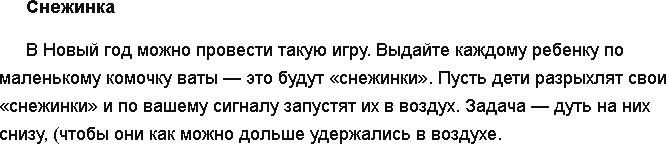 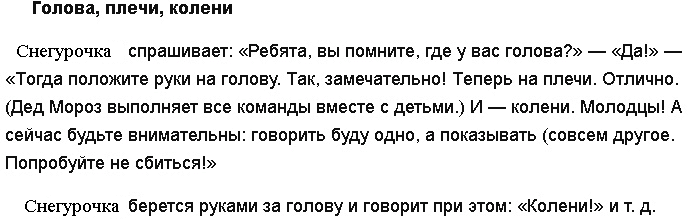 Снегурочка: Ой, а что же мы с вами здесь танцуем, играем, а ёлочка наша стоит и огнями красочными не горит! Давайте, все вместе крикнем: раз, два,три! Елочка - гори! (кричат, не зажигается). А ну-ка еще раз, чтобы ёлочка услышала! (кричат, не зажигается). Придумала, а давайте попросим елочку:Ёлочка-красавица, поиграй- ка с нами,Ёлочка - красавица, засветись огнями! (все ласково повторяют, елочка зажигается)Снегурочка. (хлопая в ладоши) Получилось, получилось, наша елка засветилась!Выход Олафа и Эльзы. (Фон: Песня Олафа про лето-Минус)Эльза: Ой, куда же мы попали?Олаф: Помнишь, мы с тобой летели Мимо сосен, мимо елей,Хотели в лето мы попасть,А здесь зима – что за напасть?Эльза: О, смотри, Олаф! Как много ребят! (подходит к детям) Привет, ребята, меня зовут Эльза! Вы, наверное, знаете меня!Олаф: А я- Олаф! Я люблю жаркие объятия (Обнимает детей).Эльза: А вы кто? (Обращается к Снегурочке). И что у вас здесь за праздник?Снегурочка: Я - Снегурочка, вы попали к нам в центр, мы здесь празднуем сегодня Новый Год!Олаф: А что такое Новый Год?. (дети рассказывают что такое НГ)Снегурочка: Н. Г. - это праздник зимы! В этот праздник мы с ребятами любим петь, танцевать, играть в веселые игры!Олаф: Ой, и я люблю играть! Я знаю такую весёлую игру! Давайте в нее поиграем?Игра «Накорми снеговика»Снегурочка: И вправду, Олаф! Очень веселая игра! Ребята, а вы знаете кто главный волшебник зимы? (отвечают) Правильно! Дед Мороз! В Новый Год он приходит и дарит детям веселье и подарки!Эльза: Кто это тут главный волшебник зимы? Что в вашем Дед Морозе такого особенного? Вот у меня настоящий дар управлять морозами, льдами, снегами! Показать? (Отвечают).Олаф: А может не надо?. Я так хочу увидеть лето…Звучит музыка, Эльза колдует и заколдовывает ёлку (волшебство сблестками)Снегурочка: Что же ты наделала? Теперь наша елочка огнями не горит! Без ёлочки, НГ не встретить!Эльза: (Расстроено вздыхает) Сколько раз мне мама говорила: «Не шути с холодным снегом!». От меня одни лишь беды, нет другого мне пути, остаётся лишь уйти…Олаф: Нет! Всем стоять на месте! А давайте попробуем зажечь огоньки на ёлочке слепив снеговика?Мастер-классЭльза: Вот видишь, Олаф, ничего не вышло! (Эльза убегает из зала).Олаф: Эльза, Эльза, подожди! (бежит за ней и возвращается)Снегурочка: Как же так? Эльза убежала, ёлочка заколдована…Что же теперь делать?Олаф: Может обнимимся?Снегурочка: Подожди Олаф! Бедная Эльза совсем одна в зимнем лесу. Нам нужно пойти в лес и найти Эльзу!Олаф: В лееес? Нааам? Там же бродят злые волки! Они нас съедят! Я не хочу в лес…Снегурочка: А мы возьмём с собой всю нашу храбрость…Олаф: Тогда и палки! Снегурочка: Смелость… Олаф: Тогда и дубинки! Снегурочка: Дружбу… Олаф: И жаркие объятья!Идём в лес за Снегурочкой. Номер ходьба. В середине зала стоит камень-тролль.Олаф: (Видит камень (тролль) Устал я бродить по лесу! Сяду-ка, отдохну!Тролль: Вы чего? Я же вам не пенёк!(Олаф пугается и прячется за Снегурочку)Снегурочка: Простите, пожалуйста моего друга, мистер!Тролль: …Тролль! Я - охранник зимнего леса. (говорит кратко, он занят, стоит и считает ёлки)Олаф: А можете нам помочь?Тролль: Некогда мне, я ёлочки считаю! До вечера нужно успеть!Снегурочка: Так давайте вместе посчитаем?Игра на ускорение «Елочки-пенечки»Тролль: Спасибо вам, большое, ребята, за помощь! Рассказывайте, что у вас приключилось?Олаф: Мы ищем здесь девочку Эльзу!Тролль: Мимо меня незаметно и снежинка не пролетит, но никакой девочки здесь не встречал. Зато я знаю, кто вам поможет найти ее!Олаф и Снегурочка: Кто?Тролль: А вы сами отгадайте! Я буду задавать вопросы, а вы отвечайте.Игра «Да или Нет» или Доскажи.Одарил пушистым снегом И намёл большой занос Долгожданный и любимый Всеми...Дети: Дедушка Мороз!В тёплой шубе новогодней, Потирая красный нос, Детворе несёт подарки Добрый...Есть в подарках шоколадка Мандарин и абрикос - Постарался для ребяток Славный...Любит песни, хороводы И смешит народ до слёз Возле ёлки новогодней Чудный...После пляски разудалой Запыхтит, как паровоз, Кто, скажите дружно, дети? Это...С шустрым зайцем на рассвете Тропкой снежной держит кросс, Ну, конечно, ваш спортивный, Быстрый...!Тролль: Молодцы! На все вопросы мои ответили!Снегурочка: Ну что, ребята, давайте позовём нашего дедушку мороза на помощь! (отвечают).Тролль: А мне уже пора, нужно еще столько ёлок посчитать…До свидания, до скорых встреч!Снегурочка и Олаф: Не уходи, тролль, останься с нами встречать Деда Мороза и Новый год.Снегурочка: Давайте, ребята, все вместе позовем Деда Мороза! (Зовут, Д. М.)Дед Мороз выходит.Дед Мороз: Здравствуйте, мои друзья! Рад сегодня видеть я,И больших, и маленьких, Шустрых и удаленьких.Ну что, ребята, вы мне рады? (отвечают) И я рад!Снегурочка: Здравствуй, дедушка! Мы тебя все очень ждали!Дед Мороз: Вижу, внученька, вы уже праздник начали? Ой, а это что за чудо-юдо? (Показывает на Олафа)Олаф: Я – Олаф, приятно познакомиться! (Обнимает Деда Мороза)Дед Мороз: И мне приятно, снеговичок, и мне. А что это у вас случилось?Почему лица такие грустные? (Дети рассказывают)Олаф: Дедушка Мороз, Эльза случайно заколдовала нашу ёлочку и расстроенная убежала в лес. Не поможешь нам её отыскать?Дед Мороз: Конечно, помогу! Волшебник я или не волшебник? (Колдует с посохом, свет частично гасится)Где бы Эльза не была сейчас, Появись здесь в тот же часЭльза появляется под музыкуОлаф: Эльза, родненькая! Зачем же ты убежала?Эльза: От моей снежной магии одни лишь беды, лучше я буду жить в лесу одна!Дед Мороз: Сегодня такой прекрасный праздник, негоже его праздновать в лесу одной.Эльза: Ага… праздник…Ёлочка то вон…не горит! И всё из-за меня…Дед Мороз: Ёлочка? Да это не беда! Сейчас всё исправим! Есть у меня снежок, да не простой,- волшебный!Вы скорее в круг вставайте, да снежок передавайте! (Дети передают снежок, в это время ДМ Говорит:)Дед Мороз: Скок –скок –скок, Ты катись, катись, снежок!Снегурочка: Не по пням, не по дорожкам, а по нашим, по ладошкам! Ты ладошки сосчитай и огни все зажигай!Дед Мороз: Ну-ка, ёлка, не ленись, светом радости зажгись! (Дети с Д. М. повторяют эти слова, ёлка зажигается)Снегурочка: В круг, ребята, становитесь, крепко за руки держитесь! Будем Новый год встречать, дружно петь и танцевать!(Хоровод)Дед Мороз: Какие же вы молодцы, ребятишки! Вижу, любите петь, а вот я очень люблю морозить.Эльза: Мы мороза не боимся, мы поём и веселимся!Игра «Кутерьма»Дети: Снег, лед, кутерьма! Здравствуй, зимушка-зима! - 2 раза Дед Мороз: В пары вставайте ладошками примерзайте!Дети: Снег, лед, кутерьма! Здравствуй, зимушка-зима! - 2 раза Дед Мороз: В пары вставайте, коленками примерзайте!Дети: Снег, лед, кутерьма! Здравствуй, зимушка-зима! - 2 раза Дед Мороз: В пары вставайте, ушками примерзайте!Дети: Снег, лед, кутерьма! Здравствуй, зимушка-зима! - 2 раза Дед Мороз: В пары вставайте, спинками примерзайтеОлаф: Всё, хватит Дедушкаааа, совсем заморозил…Дед Мороз: Ладно, больше не буду. Ну, вот познакомились-поздоровались, спасибо вам, друзья, позабавили меня. Проходите на места, будут вам сейчас чудеса!Снегурочка. Дедушка Мороз! А какие чудеса?Дед Мороз. Меня ребята сегодня веселили и новогодние подарки заслужили! (ищет) А где же мой мешок? Совсем я старый стал, забыл, что мешок у меня волшебный. Стоит только сказать: Льдинки-сосульки, снежок! Выйди сюда, мой волшебный мешок. (стучит посохом, Мешок не появляется.)Дед Мороз. Да что же такое. Совсем ничего не понимаю. Куда же подевался мой волшебный мешок? Может, за ёлочкой лежит? (Кричит громко) Э-ге-гей! Отзовись мешок скорей!Снегурочка: Тут он дедушка держи!Дед Мороз дарит подаркиДед Мороз. Пришла пора, проститься нужно, Всех поздравляю от души!Пусть Новый год встречают дружно И взрослые и малыши! Эльза. Желаем вам на Новый год Всех радостей на свете Олаф: Здоровья на 100 лет вперед И вам, и вашим детям!Эльф: Окончен праздник! Наступил Немного грустный миг прощанья…Снегурочка: Но не прощай, мы говорим,Все: До скорого свиданья!